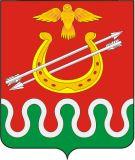 Глава Боготольского районаКрасноярского краяРАСПОРЯЖЕНИЕг. Боготол12 мая 2023 года				            		                      № 122 – рО временном закрытии наплавного моста    	В связи с повышением уровня воды в р.Чулым, в целях обеспечения безопасности жизни и здоровья людей, на основании акта комиссионного обследования от 12.05.2023, руководствуясь ст.18 Устава Боготольского района Красноярского края	1. Временно закрыть движение по наплавному мосту на автодороге «Большая Косуль – Казанка1» с 12.00ч 12.05.2023г. до особого распоряжения;2. Рекомендовать:2.1. Боготольскому филиалу АО «Ачинское ДРСУ» (Зузенок П.Г.) выставить знаки о закрытии наплавного моста;2.2. администрациям Александровского (Никишина Н.И.) сельсовета довести информацию о закрытии наплавного моста до населения сельсовета;3.3. АО «Автомобилист» (Поздняков В.Д.) прекратить движение автобусов через наплавной мост на автодороге «Большая Косуль – Казанка 1» с 12.00ч 12.05.2023г. 3. Отделу кадров, муниципальной службы и организационной работы (Цупель Н.А.) разместить настоящее распоряжение на официальном сайте Боготольского района в сети Интернет www.bogotol.ru.4. Контроль за исполнением распоряжения оставляю за собой.5. Распоряжение вступает в силу со дня подписания.Исполняющий полномочияГлавы Боготольского района                                                         Н.В.Бакуневич      